муниципальное автономное дошкольное образовательное учреждение Киселёвскогогородского округа «Детский сад №2 «Лучики» комбинированного вида»ПаспортВторой группы раннего развития«Шустрики»                                                                                                                   Воспитатели:                                                                                                                    Дайнес С.А .                                                                                                                    Левина И. И..2019- 2020 учебный годСодержание1.	Пояснительная записка2.	Информационный лист (воспитателя, специалиста)3.	График работы, режим дня4.	Сведения о материально – техническом обеспечении образовательной деятельности 5.       Программы  и методические пособияПояснительная запискаГруппа - центр жизнедеятельности воспитанников ДОУ.Центром всей методической работы группы является предметно –пространственная и развивающая среда. Ей принадлежит ведущая роль в укреплениипсихофизического здоровья ребенка и его всестороннего развития, а также повышениикомпетентности родителей в вопросах воспитания и обучения детей. Группа - это копилкалучших традиций, поэтому задача воспитателя - сделать накопленный опыт живым,доступным, уметь творчески переносить его в работу с детьми, так организовать работугруппы, чтобы воспитанники чувствовали себя в нем, как у себя дома.Условиями полноценности функционирования группы является его методическое иорганизационное обеспечение, соответствующее современным требованиям, а такженеобходимое техническое оснащение и оборудование и пособия, а также игровогоГруппу возглавляют два воспитателя, назначенные заведующим ДОУ.Заключается в создании такой образовательной среды в учреждении, где бы полностьюбыл реализован творческий потенциал воспитанника.1.Его задачей является оказание своевременной квалифицированной конкретнойконсультативно - методической помощи педагогам и родителям по вопросам развития,обучения и воспитания, а также адаптации детей.2.Побуждать педагогов к совершенствованию профессионального мастерства,квалификации и общего образовательного уровня3 Создание условий для творческой работы детей, совершенствования их знаний,Профилактическая работа предусматривает:1. Обучение и развитие детей и их родителей.2. Обобщение и распространение передового педагогического опыта в ДОУ.3. Подготовка методического обеспечения для осуществления образовательного4. Координация деятельности группы и семьи в обеспечении всестороннегонепрерывного развития воспитанников.5. Своевременное предупреждение нарушений в становлении личности, развитииинтеллекта и эмоционально – волевой сферы ребенка.6. Формирование у детей, родителей или лиц их заменяющих, навыков и уменийсогласно программы, используя разные формы работы: лекции, беседы, тренинги, игры,7. Анализ качества работы с целью создания условий для обеспечения позитивныхизменений в развитии личности воспитанников через повышение компетентностиРазвивающая и коррекционная работа воспитателя предполагает разработку иосуществление задач работы группы, календарного плана, предусматривающих:1. Организацию развивающей предметной среды в группе, соответствующейсодержанию программы, интересам и потребностям детей разного возраста:- Обеспечение подбора игрушек, игр, пособий для работы с детьми по программе с учетом- активизация родителей в разработке атрибутов и методических пособий.2. Соотнесение содержания воспитательно-образовательного процесса с выбраннойпрограммой и требованиями к содержанию и методам воспитания и обучения детей- формирование банка данных о выполнении программы, ее отдельных разделов;- анализ выполнения Временных требований к содержанию и методам воспитания иобучения, реализуемых в ДОУ;- анализ исполнений решений педсоветов, медико-педагогических совещаний;3. Обновление содержания методического обеспечения (технологий, методик) всоответствии с современными требованиями.4. Отслеживание баланса двигательной и интеллектуальной, организованной исамостоятельной деятельности воспитанников.Консультативная работа включает:- консультирование родителей по проблемам обучения и воспитания детей;- консультирование родителей по их запросам;-проведение совместных консультаций для работников учебно– воспитательногоучреждения с целью повышения психологической культуры и обеспеченияпреемственности в работе с детьми.Информационный лист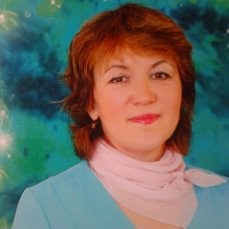 Фамилия: ДайнесИмя: СветланаОтчество: АнатольевнаДата рождения: 31.08.1966Образование: Средне - специальноеСпециальность: воспитание в дошкольных учреждениях. присвоена квалификация воспитателя в дошкольных учрежденияхМесто работы: МАДОУ №2 «Лучики»Должность: воспитательСтаж работы: 7 годаОбщий: 28 летПедагогический: 21 летВ должности: 16 летИнформационный лист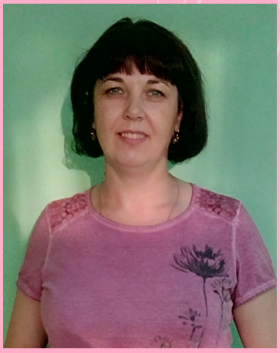 Фамилия: ЛевинаИмя: ИринаОтчество: ИвановнаДата рождения: Образование: Средне - специальноеСпециальность: Место работы: МАДОУ №2 «Лучики»Должность: воспитательСтаж работы: 7 годаОбщий: 15 летПедагогический: 6 месяцевВ должности: 6 месяцевРежим дня второй группы раннего развития «Шустрики»4. Сведения о материально – техническом обеспеченииобразовательной деятельностиИнформационная справка о раздевальной комнатеОбщая площадь:21.1 кв.м.Освещение: энергосберегающие лампы 100 Вт. 2 шт., 4 плафона.Наличие дневного света: 2 больших окна.Напольное покрытие: линолеум, палас. Мебель: Раздевальные шкафчики 28 шт. 2 лавочки.Дополнительные средства для дизайна интерьера (оборудование): информационныестенды для родителей – 4шт. («Для вас родители», «Город мастеров», «Твоя безопасность», «Фото вернисаж»,«Уголок безопасности»), папки с документацией для родителей - 2 шт. ,2 маленьких стула,Палас, 1 скамейка,1 полочка для обуви, полочка для поделок, четырёх ярусная полочка для поделок.Цель: использование ППРС для информирования родителей с условиями пребываниядетей в детском саду. Информационная справка о спальной комнатеОбщая площадь: 47 кв.м.Освещение: лампы люминесцентные лампы ,9  плафонов по 4 лампочки100 Вт.Напольное покрытие: линолеумНаличие дневного света: 3 большых окна.Мебель: 23 детских кроватей, 1 детская трёх секционная кровать, рабочий стол, стул.Дополнительные средства для дизайна интерьера (оборудование): постельное белье - 26 комплектов. подушки - 26 шт. матрасы -26шт. покрывало -26 шт. колпачки -26 шт. ковровая дорожка, шторы, ламбрекен. список детей на кровати. комнатный термометр.Цель: удовлетворять потребность детей в дневном отдыхе.Информационная справка об умывальной комнатеОбщая площадь: 11,4 кв.м.Освещение: энергосберегающие лампочки по 100Вт, 3 плафона.Наличие дневного света: - 1 окноМебель: Шкафчики для полотенец – 5 по 6 секций.Дополнительные средства для дизайна интерьера (оборудование):Раковины – 3 шт.маленьких, 1шт. большая Унитазы – 3 шт. Ванная для мытья ног – 1 шт. Зеркало – 1 шт. Список детей на полотенца Комнатный термометр.Цель: формирование у детей культурно – гигиенических навыков. Информационная справка о групповой комнатеОбщая площадь: 63 кв.м.Освещение: люминесцентные лампы, 11 плафонов по 4 лампы 100 Вт.Наличие дневного света: 3 больших окна.Напольное покрытие: линолеум.Мебель: 5столов прямоугольной формы, 24детских стула,детская мебель (кухонный гарнитур для девочек, шкаф кукольный, парикмахерская, кровать для кукол, книжный стеллаж, стол для изо, стол уголок природы, стеллажи для мальчиков, стеллаж для физкультурного инвентаря, стеллажи с открытыми полками)Дополнительные средства для дизайна интерьера: ламбрекены, 1 ковёр, зеркало, 1 магнитнаядоска. Цель: использование ППРС группы для развития и комфортных условий пребываниядетей в детском саду.«Центр музыки и театра»Цель:Вид деятельности: театрализованная, музыкально - художественная«Центр творчества»Цель: приобщение детей к творческой деятельности, способствовать саморазвитию и самореализации, развивать творческие способности.Вид деятельности: изобразительная деятельность«Речевой центр»Цель: формирование у детей устойчивого интереса к книге, желания читать и потребности в познании нового.Вид деятельности: коммуникативная«Центр познавательного развития»Цель: развитие познавательной активности детей и поддержание интереса к экспериментальной деятельности и наблюдениюВид деятельности: исследовательско-познавательная (интеллектуально-познавательная)«Мир сенсорики»Цель: развитие сенсорных способностей у детейНазначение: Познавательно -  игровой«Центр уединения»Цель: обеспечение детям психологического комфорта в группеНазначение: уединение«Речевой центр»Цель: формирование у детей устойчивого интереса к книге, желания читать и потребности в познании нового.Вид деятельности: коммуникативная«Игровой центр»Цель: способствовать возникновению игры; развивать умение выбирать роль, выполнять в игре несколько взаимосвязанных действий; формирование коммуникативных навыков в игре; развитие подражательности и творческих способностей.Вид деятельности: игроваяУголок уединения5. Программы и методические пособияВремяРежимные моментыСодержание700-810Утренний прием детейВзаимодействие с родителями. Индивидуальные и подгрупповые дидактические, самостоятельные игры. Беседы с детьми.810-815Утренняя гимнастикаКомплекс общеразвивающих упражнений, коррегирующая гимнастика, подвижные игры.820-845Подготовка к завтраку, завтракФормирование культурно – гигиенических навыков, образовательная деятельность в режимных моментах (ситуативные беседы)815-820845-900Индивидуальная, подгрупповая работаСвободное общение, игровая деятельность детей (дидактические, настольные, подвижные, конструктивные игры)900-920Образовательная деятельностьОбразовательные ситуации на игровой основе (подгруппами), динамическая пауза.920-950Совместная образовательная деятельность                                                            взрослого и ребенкаСвободное общение, игровая деятельность детей (дидактические, настольные, подвижные, конструктивные игры). 950-1000Второй завтракФормирование культурно – гигиенических навыков1000-1145Подготовка к прогулке, прогулкаОбучение навыкам самообслуживания. Наблюдение, художественное слово, подвижные игры, индивидуальная работа по развитию основных движений, самостоятельная деятельность.1145-1210Возвращение с прогулкиПодготовка к обеду, формирование культурно – гигиенических навыков (ситуативные беседы)1210-1235ОбедФормирование навыков культуры приема пищи, использования художественного слова1235-1510Подготовка ко сну, сонОбучение навыкам самообслуживания. Создание тихой, благоприятной обстановки для сна.1510-1525Постепенный подъемПостепенный подъем, гимнастика пробуждения, воздушные, водные процедуры, решение образовательных задач, самостоятельные игры1525-1545Уплотненный полдникФормирование навыков культуры приема пищи, динамическая пауза.1550-1610Образовательная деятельностьОбразовательные ситуации на игровой основе (подгруппами), динамическая пауза.1610- 1700Самостоятельная деятельность детей в центрах активностиЧтение художественной литературы, создание проблемных ситуаций, игровая деятельность, проектная деятельность, индивидуальная работа воспитателя с детьми.1700-1840Подготовка к прогулке, прогулкаНаблюдение, художественное слово, подвижные игры, индивидуальная работа по развитию основных движений, самостоятельная игровая деятельность.1840-1900Общение с детьми, родителями, свободные игры, уход детей домойВзаимодействие с родителями, самостоятельная деятельность№п/пОборудованиеОборудованиеОборудованиеОборудованиеКол-воМебельМебельМебельМебельМебельМебель1.Шкаф  четырёх ярусныйШкаф  четырёх ярусныйШкаф  четырёх ярусныйШкаф  четырёх ярусный2Технические средства обученияТехнические средства обученияТехнические средства обученияТехнические средства обученияТехнические средства обученияТехнические средства обучения2.телевизортелевизортелевизортелевизор1Оборудование (средства) обученияОборудование (средства) обученияОборудование (средства) обученияОборудование (средства) обученияОборудование (средства) обученияОборудование (средства) обучения3.3.Маски: (заяц, собака, дед, бабка, волк, медведь).Маски: (заяц, собака, дед, бабка, волк, медведь).Маски: (заяц, собака, дед, бабка, волк, медведь).Атрибуты для постановки сказок (по программе). Атрибуты для постановки сказок (по программе). Атрибуты для постановки сказок (по программе). Театр на фланелеграфе«Колобок».Театр на фланелеграфе«Колобок».Театр на фланелеграфе«Колобок».1Плоскостной театр «Репка».Плоскостной театр «Репка».Плоскостной театр «Репка».2ФланелеграфФланелеграфФланелеграфНаглядный материалНаглядный материалНаглядный материалНаглядный материалНаглядный материалНаглядный материал4.4.ПогремушкиПогремушки88Металлофон1бубны2дудка1Мишка - музыкальная игрушка1Музыкальная книга «Заинька попляши».1Кукольный театр 1Плоскостной кукольный театр: 2 ёлки, заяц.1Театр на палочках «Репка».1№п/пОборудованиеОборудованиеКол-воКол-воКол-воМебельМебельМебельМебельМебельМебель1111Стол с полкамиСтол с полками2Технические средства обученияТехнические средства обученияТехнические средства обученияТехнические средства обученияТехнические средства обученияТехнические средства обученияНабор цветных карандашей (6 цветов)Стаканчики – непроливайкаГуашь (6 цветов)Кисти беличьиАльбомыРаскраскиБумага для рисования  (различной плотности, цвета и размера ,)Ватные палочкиПоролоновые тампоныПластилинСалфеткиСтекиДоски Картон цветнойБумага цветнаяКлей ПВАКлей карандашСалфетки (из ткани)Готовые формы для выкладывания  и наклеиванияНабор цветных карандашей (6 цветов)Стаканчики – непроливайкаГуашь (6 цветов)Кисти беличьиАльбомыРаскраскиБумага для рисования  (различной плотности, цвета и размера ,)Ватные палочкиПоролоновые тампоныПластилинСалфеткиСтекиДоски Картон цветнойБумага цветнаяКлей ПВАКлей карандашСалфетки (из ткани)Готовые формы для выкладывания  и наклеивания11010206По лексическим темам3В наличии10В наличии101855В наличии2Оборудование (средства) обученияОборудование (средства) обученияОборудование (средства) обученияОборудование (средства) обученияОборудование (средства) обученияОборудование (средства) обученияПлоскостной театрПлоскостной театр1Маски, костюмы. Маски, костюмы. Атрибуты для постановки сказок (по программе). Атрибуты для постановки сказок (по программе). Театр на фланелеграфе. Театр на фланелеграфе. 1Пальчиковый театр. Пальчиковый театр. 2№п/пОборудованиеОборудованиеОборудованиеКол-воМебельМебельМебельМебельМебель1Пятиярусная полкаНабор мягкой мебелиПятиярусная полкаНабор мягкой мебелиПятиярусная полкаНабор мягкой мебели11Оборудование (средства) обученияОборудование (средства) обученияОборудование (средства) обученияОборудование (средства) обученияОборудование (средства) обучения2«Курочка ряба», «Гуси – лебеди», «О маме», «Почитай мне мама» Токмакова И., «Дядя Степа», «Мамина азбука», «Рядом с мамой», «Любимая мама», «Три поросенка», «Федорино горе», «Маша и медведь», «Три медведя», «Айболит, «Краденое солнце», «Спят усталые игрушки» Петрова, «Уронили мишку на пол»  Барто, «Я люблю свою лошадку» Барто», «Азбука игрушек» Степанов, «Любимые игрушки» Гуль Н., «Идет бычок качается» А. Барто, «Мы играли в паровоз» Усачев А, «Сказки» Маршак С., «Мой зоопарк» Грозовский, «Чтение по слогам» Степанов, «Добрая хозяюшка», «Заюшкина избушка», «Рукавичка», «Теремок», «Волк и козлята», «Лисичка – сестричка и серый волк», «Потешки для малышей», «Лиса и лапоточки», «Колобок», «Сказки лисицы – хитрицы», «Девочка и лиса», «Царевна лягушка», «По щучьему веленью», «Красная шапочка», «Сивка – бурка и другие сказки», «Сапоги  - плясуны», «Баба -  яга», «Вершки и корешки», «Кот в сапогах», «Теремок сказок», «Топотушки» Александрова З., «Игры с пальчиками» Соколова Ю., «Скороговорки для малышей», «Шли с базара индюки» (потешки), «Ладушки» (стихи, песенки, потешки, сказки), «Котенька  - коток», «Лесная считалочка», «Вот так мастера» Заходер», «Потешки для малышей» Кушак.Ю., «На стене часы висят», «Волшебный карандаш», «Путаница», «Учимся говорить», Мигунова, «Телефон», «Звукавичок», «Сборник стихотворений перед сном» , «Песенки потешки», «Хрестоматия для дошкольников», «Сказки русских писателей», «Лучшая книга для чтения», «7 лучших сказок малышам».«Курочка ряба», «Гуси – лебеди», «О маме», «Почитай мне мама» Токмакова И., «Дядя Степа», «Мамина азбука», «Рядом с мамой», «Любимая мама», «Три поросенка», «Федорино горе», «Маша и медведь», «Три медведя», «Айболит, «Краденое солнце», «Спят усталые игрушки» Петрова, «Уронили мишку на пол»  Барто, «Я люблю свою лошадку» Барто», «Азбука игрушек» Степанов, «Любимые игрушки» Гуль Н., «Идет бычок качается» А. Барто, «Мы играли в паровоз» Усачев А, «Сказки» Маршак С., «Мой зоопарк» Грозовский, «Чтение по слогам» Степанов, «Добрая хозяюшка», «Заюшкина избушка», «Рукавичка», «Теремок», «Волк и козлята», «Лисичка – сестричка и серый волк», «Потешки для малышей», «Лиса и лапоточки», «Колобок», «Сказки лисицы – хитрицы», «Девочка и лиса», «Царевна лягушка», «По щучьему веленью», «Красная шапочка», «Сивка – бурка и другие сказки», «Сапоги  - плясуны», «Баба -  яга», «Вершки и корешки», «Кот в сапогах», «Теремок сказок», «Топотушки» Александрова З., «Игры с пальчиками» Соколова Ю., «Скороговорки для малышей», «Шли с базара индюки» (потешки), «Ладушки» (стихи, песенки, потешки, сказки), «Котенька  - коток», «Лесная считалочка», «Вот так мастера» Заходер», «Потешки для малышей» Кушак.Ю., «На стене часы висят», «Волшебный карандаш», «Путаница», «Учимся говорить», Мигунова, «Телефон», «Звукавичок», «Сборник стихотворений перед сном» , «Песенки потешки», «Хрестоматия для дошкольников», «Сказки русских писателей», «Лучшая книга для чтения», «7 лучших сказок малышам».«Курочка ряба», «Гуси – лебеди», «О маме», «Почитай мне мама» Токмакова И., «Дядя Степа», «Мамина азбука», «Рядом с мамой», «Любимая мама», «Три поросенка», «Федорино горе», «Маша и медведь», «Три медведя», «Айболит, «Краденое солнце», «Спят усталые игрушки» Петрова, «Уронили мишку на пол»  Барто, «Я люблю свою лошадку» Барто», «Азбука игрушек» Степанов, «Любимые игрушки» Гуль Н., «Идет бычок качается» А. Барто, «Мы играли в паровоз» Усачев А, «Сказки» Маршак С., «Мой зоопарк» Грозовский, «Чтение по слогам» Степанов, «Добрая хозяюшка», «Заюшкина избушка», «Рукавичка», «Теремок», «Волк и козлята», «Лисичка – сестричка и серый волк», «Потешки для малышей», «Лиса и лапоточки», «Колобок», «Сказки лисицы – хитрицы», «Девочка и лиса», «Царевна лягушка», «По щучьему веленью», «Красная шапочка», «Сивка – бурка и другие сказки», «Сапоги  - плясуны», «Баба -  яга», «Вершки и корешки», «Кот в сапогах», «Теремок сказок», «Топотушки» Александрова З., «Игры с пальчиками» Соколова Ю., «Скороговорки для малышей», «Шли с базара индюки» (потешки), «Ладушки» (стихи, песенки, потешки, сказки), «Котенька  - коток», «Лесная считалочка», «Вот так мастера» Заходер», «Потешки для малышей» Кушак.Ю., «На стене часы висят», «Волшебный карандаш», «Путаница», «Учимся говорить», Мигунова, «Телефон», «Звукавичок», «Сборник стихотворений перед сном» , «Песенки потешки», «Хрестоматия для дошкольников», «Сказки русских писателей», «Лучшая книга для чтения», «7 лучших сказок малышам». В наличии.Наглядный материалНаглядный материалНаглядный материалНаглядный материалНаглядный материал33«Составь по картине рассказ, «Расскажи сказку», Наглядный материал: «Домашние животные», «Дикие животные», «Домашние птицы», «Транспорт», «Домашняя мебель», «Посуда», «Одежда», «Профессии», «Продукты питания», Дидактические пособия: «Загадки для малышей», «Знакомимся с окружающим миром», «Учимся играя», «Альбом по развитию мелкой моторике», «Альбом по развитию речи для самых маленьких», «Речевые и пальчиковые игры», «Вежливые слова «Считалочки»,«Артикуляционная гимнастика», «Стихи, песенки, потешки»,«Пальчиковые игры по темам недели»«Игры на развитие речевого дыхание», «Речевые игры», «Игры стишки с движениями», «Развивающие потешки Паровозики», , «Подвижные игры с художественным словом», Дидактические игрыДидактические игрыДидактические игрыДидактические игрыДидактические игры44 «Найди и назови отличия», «Сравни», «Сравниваем противоположности», «Кто где живёт», «Кто как кричит», «Игры для развитие речи малышей», «Найди различие», «Профессии», Шнуровка: «Яблоко»,На развитие речевого дыхания: Разрезные картинки: «Машинки», «Овощи и фрукты»; «Одежда»№п/пОборудованиеОборудованиеОборудованиеКол-воМебельМебельМебельМебельМебель1Стол с полкамиСтол с полкамиСтол с полками1Оборудование (средства) обученияОборудование (средства) обученияОборудование (средства) обученияОборудование (средства) обученияОборудование (средства) обучения2Центр песок и вода: тазики,Грабли маленькие, Совочки, Формочки, Игрушки для обыгрывания с водой Материал для экспериментирования: формочки для изготовления цветных льдинок, Емкости для измерения, пересыпания, исследования, хранения, Игрушка «Мыльные пузыри» Различные соломинки и трубочки для пускания мыльных пузырей, емкости 2-3 размеров и разной формы, Плавающие и тонущие игрушки и предметы, Коллекция  крупКамниШишки,Ракушкитряпочки, палочки для рыхления, лейки, салфетки для протирания пыли, кисточки, пульверизаторы, клеёнка Центр песок и вода: тазики,Грабли маленькие, Совочки, Формочки, Игрушки для обыгрывания с водой Материал для экспериментирования: формочки для изготовления цветных льдинок, Емкости для измерения, пересыпания, исследования, хранения, Игрушка «Мыльные пузыри» Различные соломинки и трубочки для пускания мыльных пузырей, емкости 2-3 размеров и разной формы, Плавающие и тонущие игрушки и предметы, Коллекция  крупКамниШишки,Ракушкитряпочки, палочки для рыхления, лейки, салфетки для протирания пыли, кисточки, пульверизаторы, клеёнка Центр песок и вода: тазики,Грабли маленькие, Совочки, Формочки, Игрушки для обыгрывания с водой Материал для экспериментирования: формочки для изготовления цветных льдинок, Емкости для измерения, пересыпания, исследования, хранения, Игрушка «Мыльные пузыри» Различные соломинки и трубочки для пускания мыльных пузырей, емкости 2-3 размеров и разной формы, Плавающие и тонущие игрушки и предметы, Коллекция  крупКамниШишки,Ракушкитряпочки, палочки для рыхления, лейки, салфетки для протирания пыли, кисточки, пульверизаторы, клеёнка 23532223102123контейнера с крышкамиВ ассортимненте2Наглядный материалНаглядный материалНаглядный материалНаглядный материалНаглядный материал33  Муляжи «Фрукты» (яблоки, апельсин, клубника, лимон, груша, банан, виноград) Муляжи «Овощи» (перец, огурец, помидор, морковь, баклажан, кабачок)дидактическая кукла, одетая по сезонуМатериал «Формы и фигуры», «Геометрические формы», «Величина», «Цвета».Дидактические игрыДидактические игрыДидактические игрыДидактические игрыДидактические игры44Развивающие игры: « Животные», «Транспорт»   «Овощи, фрукты». «Что где растет?» , «Дольки»,  « Во саду ли во городе», «Целый год»,  «Чей хвост» , Цветные счетные палоки. №п\поборудованиеколличество1.Полка трёхярусная12.Набор резиновых игрушек3грибок1пирамидки2неваляшкиюла1Куб вкладыши2Божьи коровки2лошадка1Дидактические игры на закрепление цвета, формы «Большая стирка», «Разрезные тарелочки»2Игры с прищепками1Набор пазлов1Д/и: «Справа, или слева», «Волшебная ленточка», «Цветные колечки»; Сказки – набор пазл;  Набор мягких кубиков;  Рыбка – сенсорика; «Разрезные тарелочки «Собери по цвету»;  Шнуровка набор «Славный ёжик»; 13.4.Неваляшки большая и маленькаяДомик с геометрическими фигурамиМозаика крупнаяМозаика средняяНаглядный материал«Мелкая моторика», «Развитие мелкой моторики и речевого дыхания».Дидактические игры«Большая стирка»«Прищепки»«Подбери фигуру»«Подбери по цвету»«Собери машины по цвету»«Кто что ест?»«Угадай сказку?»21111111118№п/пОборудованиеОборудованиеОборудованиеКол-воМебельМебельМебельМебельМебель1Палатка детская игровая домикПалатка детская игровая домикПалатка детская игровая домик1Оборудование (средства) обученияОборудование (средства) обученияОборудование (средства) обученияОборудование (средства) обученияОборудование (средства) обучения2Плед Подушки ЗеркальцеПлед Подушки ЗеркальцеПлед Подушки Зеркальце122Наглядный материалНаглядный материалНаглядный материалНаглядный материалНаглядный материал33Эмоции: на палочках, на кубике.Игры этюды: на осознание и выражение основных эмоций; «Наши чувства и эмоции».МедиатекаМедиатекаМедиатекаМедиатекаМедиатека44Звуки леса, птиц, моря, расслабляющая музыка.№п/пОборудованиеОборудованиеОборудованиеКол-воМебельМебельМебельМебельМебель1Пятиярусная полкаНабор мягкой мебелиПятиярусная полкаНабор мягкой мебелиПятиярусная полкаНабор мягкой мебели11Оборудование (средства) обученияОборудование (средства) обученияОборудование (средства) обученияОборудование (средства) обученияОборудование (средства) обучения2«Курочка ряба», «Гуси – лебеди», «О маме», «Почитай мне мама» Токмакова И., «Дядя Степа», «Мамина азбука», «Рядом с мамой», «Любимая мама», «Три поросенка», «Федорино горе», «Маша и медведь», «Три медведя», «Айболит, «Краденое солнце», «Спят усталые игрушки» Петрова, «Уронили мишку на пол»  Барто, «Я люблю свою лошадку» Барто», «Азбука игрушек» Степанов, «Любимые игрушки» Гуль Н., «Идет бычок качается» А. Барто, «Мы играли в паровоз» Усачев А, «Сказки» Маршак С., «Мой зоопарк» Грозовский, «Чтение по слогам» Степанов, «Добрая хозяюшка», «Заюшкина избушка», «Рукавичка», «Теремок», «Волк и козлята», «Лисичка – сестричка и серый волк», «Потешки для малышей», «Лиса и лапоточки», «Колобок», «Сказки лисицы – хитрицы», «Девочка и лиса», «Царевна лягушка», «По щучьему веленью», «Красная шапочка», «Сивка – бурка и другие сказки», «Сапоги  - плясуны», «Баба -  яга», «Вершки и корешки», «Кот в сапогах», «Теремок сказок», «Топотушки» Александрова З., «Игры с пальчиками» Соколова Ю., «Скороговорки для малышей», «Шли с базара индюки» (потешки), «Ладушки» (стихи, песенки, потешки, сказки), «Котенька  - коток», «Лесная считалочка», «Вот так мастера» Заходер», «Потешки для малышей» Кушак.Ю., «На стене часы висят», «Волшебный карандаш», «Путаница», «Учимся говорить», Мигунова, «Телефон», «Звукавичок», «Сборник стихотворений перед сном» , «Песенки потешки», «Хрестоматия для дошкольников», «Сказки русских писателей», «Лучшая книга для чтения», «7 лучших сказок малышам».«Курочка ряба», «Гуси – лебеди», «О маме», «Почитай мне мама» Токмакова И., «Дядя Степа», «Мамина азбука», «Рядом с мамой», «Любимая мама», «Три поросенка», «Федорино горе», «Маша и медведь», «Три медведя», «Айболит, «Краденое солнце», «Спят усталые игрушки» Петрова, «Уронили мишку на пол»  Барто, «Я люблю свою лошадку» Барто», «Азбука игрушек» Степанов, «Любимые игрушки» Гуль Н., «Идет бычок качается» А. Барто, «Мы играли в паровоз» Усачев А, «Сказки» Маршак С., «Мой зоопарк» Грозовский, «Чтение по слогам» Степанов, «Добрая хозяюшка», «Заюшкина избушка», «Рукавичка», «Теремок», «Волк и козлята», «Лисичка – сестричка и серый волк», «Потешки для малышей», «Лиса и лапоточки», «Колобок», «Сказки лисицы – хитрицы», «Девочка и лиса», «Царевна лягушка», «По щучьему веленью», «Красная шапочка», «Сивка – бурка и другие сказки», «Сапоги  - плясуны», «Баба -  яга», «Вершки и корешки», «Кот в сапогах», «Теремок сказок», «Топотушки» Александрова З., «Игры с пальчиками» Соколова Ю., «Скороговорки для малышей», «Шли с базара индюки» (потешки), «Ладушки» (стихи, песенки, потешки, сказки), «Котенька  - коток», «Лесная считалочка», «Вот так мастера» Заходер», «Потешки для малышей» Кушак.Ю., «На стене часы висят», «Волшебный карандаш», «Путаница», «Учимся говорить», Мигунова, «Телефон», «Звукавичок», «Сборник стихотворений перед сном» , «Песенки потешки», «Хрестоматия для дошкольников», «Сказки русских писателей», «Лучшая книга для чтения», «7 лучших сказок малышам».«Курочка ряба», «Гуси – лебеди», «О маме», «Почитай мне мама» Токмакова И., «Дядя Степа», «Мамина азбука», «Рядом с мамой», «Любимая мама», «Три поросенка», «Федорино горе», «Маша и медведь», «Три медведя», «Айболит, «Краденое солнце», «Спят усталые игрушки» Петрова, «Уронили мишку на пол»  Барто, «Я люблю свою лошадку» Барто», «Азбука игрушек» Степанов, «Любимые игрушки» Гуль Н., «Идет бычок качается» А. Барто, «Мы играли в паровоз» Усачев А, «Сказки» Маршак С., «Мой зоопарк» Грозовский, «Чтение по слогам» Степанов, «Добрая хозяюшка», «Заюшкина избушка», «Рукавичка», «Теремок», «Волк и козлята», «Лисичка – сестричка и серый волк», «Потешки для малышей», «Лиса и лапоточки», «Колобок», «Сказки лисицы – хитрицы», «Девочка и лиса», «Царевна лягушка», «По щучьему веленью», «Красная шапочка», «Сивка – бурка и другие сказки», «Сапоги  - плясуны», «Баба -  яга», «Вершки и корешки», «Кот в сапогах», «Теремок сказок», «Топотушки» Александрова З., «Игры с пальчиками» Соколова Ю., «Скороговорки для малышей», «Шли с базара индюки» (потешки), «Ладушки» (стихи, песенки, потешки, сказки), «Котенька  - коток», «Лесная считалочка», «Вот так мастера» Заходер», «Потешки для малышей» Кушак.Ю., «На стене часы висят», «Волшебный карандаш», «Путаница», «Учимся говорить», Мигунова, «Телефон», «Звукавичок», «Сборник стихотворений перед сном» , «Песенки потешки», «Хрестоматия для дошкольников», «Сказки русских писателей», «Лучшая книга для чтения», «7 лучших сказок малышам». В наличии.Наглядный материалНаглядный материалНаглядный материалНаглядный материалНаглядный материал33«Составь по картине рассказ, «Расскажи сказку», Наглядный материал: «Домашние животные», «Дикие животные», «Домашние птицы», «Инструменты»,«Транспорт», «Домашняя мебель», «Посуда», «Одежда», «Профессии», «Продукты питания», «Космос», «Расскажи детям о космосе», «Загадки о космосе», «День Победы»,книга «Профессии».Дидактические пособия: «Развиваем речь», «Знакомимся с окружающим миром», «Учимся играя», «Альбом по развитию мелкой моторике», «Альбом по развитию речи для самых маленьких», «Речевые и пальчиковые игры», «Вежливые слова», «Пословицы», «Поговорки», «Скороговорки», «Считалочки»,«Артикуляционная гимнастика», «Стихи, песенки, потешки»,«Пальчиковые игры по темам недели»«Игры на развитие речевого дыхание», «Речевые игры», «Игры стишки с движениями», «Развивающие потешки Паровозики», «Скороговорки», «Подвижные игры с художественным словом», «Мирилки», Дидактические игрыДидактические игрыДидактические игрыДидактические игрыДидактические игры44Домино «Сказки»«Найди и назови отличия», «Сравни»,«Собери картинку и расскажи», «Назови одним словом»«Сравниваем противоположности», «Кто где живёт», «Кто как кричит», «Игры для развитие речи малышей», «Найди различие», «Профессии», «Лото-професии»; Пазлы: «Жираф», «Коровка», «Петушок», «Котик»; Шнуровка: «Яблоко»,На развитие речевого дыхания: «Рыбки», «Фрукты-воротца»; Разрезные картинки: «Профессии», «Дикие животные»; «Одежда»№ОборудованиеКоличество, , комплект Мебель«Кухня»«Парикмахерская»Плательный шкаф с 4 полкамиСтолДвухъярусная кровать для кукол. Четырёхъярусная полка я ящиком11111Предметы - заместители.1Напольный строительный материал,1настольный строительный материал.1Конструкторы разного вида и размера.1Транспортные игрушки, большие и маленькие машинкиАтрибутика для сюжетно-ролевых игр («Семья», «Больница», «Магазин»,«Парикмахерская»Комплект кукольных постельных принадлежностей (матрац, простыня, одеяло, подушка).Комплект одежды для куклыКукла среднего размераКукла большаяКукла «Пупс»Набор чайной посуды, кухонной посуды и столовой посудыПодносУтюжкиНабор для кухни (прихватки, полотенца)Набор для парикмахера (ножницы, фен, расчески)Набор  «Продукты»Набор «Овощи»Набор «Фрукты»Ванночка большаяВанночка маленькаяНабор инструментов в ящичкеГрузовик большойГрузовики средние Грузовики малыеМашины маленькиеМашина скорая помощьАвтобусБетоновоз Трактор РульИгрушки-заместители мелкие (Кусочки ткани, коробочки, банки разной формы и размеров)Атрибуты к играм:Халат белый для врача  Накидка для клиента (парикмахерская)Конструктор крупный(пластмассовый)Констрктор «Лего» (средний)Конструктор мягкий (средний)11111131111112311111 контейнер11111№ОборудоваеиеколличествоМячи резиновые большие2Мягкий мяч1Пластмассовые маленькие мячи20Корзина для игрушек1Предметы заместители1 контейнерКегли6Программы и методические пособияОТ РОЖДЕНИЯ ДО ШКОЛЫ. Примерная общеобразовательная программа дошкольного образования / Под ред. Н. Е. Вераксы, Т. С. Комаровой, М. А. Васильевой. — М.: МОЗАИКА СИНТЕЗ, 2017г.Программа художественного воспитания, обучения и развития детей 2-7 лет «Цветные ладошки» Лыкова И.А. – М.: «КАРАПУЗ-ДИДАКТИКА», 2011г.Перспективное планирование воспитательно-образовательного процесса по программе "От рождения до школы" под ред. Н.Е.Вераксы, Т.С.Комаровой, М.А.Васильевой. Первая младшая группа. Авторы-составители: Атарщикова Н.А.,  Осина И.А., Горюнова Е.В. - Издательство: Учитель, 2016Образовательная область физическое развитие«Физкультура первая и вторая младшие группы» под ред. М.А. Фисенко, Корифей, Волгоград, 2008.Оздоровительная гимнастика для детей дошкольного возраста (3-7 лет), Пензулаева Л.И. М.,2005 Подвижные игровые упражнения для детей 3-5 лет Пензулаева Л.И.. М., 2005Физическая культура для малышей, С.Я.Лайзане. М., 2003«Физкультурные занятия», Л.И.Пензулаева М., 2006 Образовательная область «Социально – коммуникативное развитие»Формирование культуры безопасного поведения Н.В.Коломеец  и-во «Учитель» 2015г.Развитие творческого мышления о.А. Шиян  мозаика-синтез, 2016г.Развитие игровой деятельности Н.Ф.Губанова мозаика-синтез 2015г.Социально-нравственное воспитание школьников Р.С.Буре мозаика-синтез 2016г.Образовательная область «Познавательное развитие»Формирование элементарных математических представлений И.А.Пономарева, В.А. Позина, мозаика-синтез М.2017г.Математика в д/с В.П. Новикова. 2015г.«Экологические наблюдения и эксперименты в детском саду», под ред. А.И. Иванова, «Сфера», 2016.Ознакомление с природой в детском саду О.А.Соломенникова мозаика-синтез 2016г.Ознакомление с предметным и социальным окружением О.В. Дыбина мозаика-синтез 2016г.«Конструирование и художественный труд в детском саду» под ред. Л.В. Куцаковой, Технический центр СФЕРА, 2016.«Развивающие игры для дошкольников» под ред. Н,Н, Васильевой, Н.В. Новаторцевой, Ярославль Академия Развития, Академия, К°, Академия Холдинг, 2015.Образовательная область «Речевое развитие»«Занятия по развитию речи», под ред. В.В. Гербовой, Мозаика-Синтез, 2015.Гербова В.В. Приобщение детей к художественной литературе. М.: Мозаика- Синтез, 2005 «Ознакомление с природой и развитие речи» по ред. Л.Г. Селихова, Москва, Мозаика-Синтез, 2015г.Образовательная область «Художественно – эстетическое развитие»Серия «Мир в картинках» ( Хохлома, Гжель, Каргополь, Городец, Дымка и пр).- М.: Мозаика-Синтез, 2005